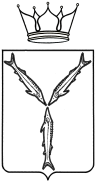 МИНИСТЕРСТВО КУЛЬТУРЫ САРАТОВСКОЙ ОБЛАСТИП Р И К А З         от ______________ № ________г. СаратовОб утверждении Положения об аттестационной комиссии по проведению аттестации экскурсоводов (гидов) и гидов-переводчиков, осуществляющих деятельность на территории Саратовской областиВ соответствии со статьей 4.4 Федерального закона от 24 ноября 1996 года              № 132-ФЗ «Об основах туристской деятельности в Российской Федерации», пунктом 8.2 части первой статьи 7.1 Закона Саратовской области от 6 июля 2011 года № 75-ЗСО «О государственной поддержке туризма и туристской деятельности в Саратовской области», постановлением Правительства Российской Федерации от 7 мая 2022 года № 833 «Об утверждении Положения об аттестации экскурсоводов (гидов), гидов-переводчиков», а также абзацем девяносто пятым пункта 11 Положения о министерстве культуры Саратовской области, утвержденного постановлением Правительства области от 24 марта 2006 года № 84-П, ПРИКАЗЫВАЮ:1. Утвердить:прилагаемое Положение об аттестационной комиссии по проведению аттестации экскурсоводов (гидов) и гидов-переводчиков, осуществляющих деятельность на территории Саратовской области (приложению № 1);форму нагрудной идентификационной карточки экскурсоводов (гидов), гидов-переводчиков, осуществляющих деятельность на территории Саратовской области (приложение N 2);описание нагрудной идентификационной карточки экскурсовода (гида) или гида-переводчика (приложение N 3).2. Контроль за исполнением настоящего приказа возложить на заместителя министра культуры области Сергеева К.А.3. Настоящий приказ вступает в силу с 1 февраля 2023 года.Министр                                                                                                        Н.Ю. ЩелкановаПоложение об аттестационной комиссиипо проведению аттестации экскурсоводов (гидов) и гидов-переводчиков, осуществляющих деятельность на территории Саратовской области1. Настоящее Положение об аттестационной комиссии по проведению аттестации экскурсоводов (гидов), гидов-переводчиков, осуществляющих деятельность на территории Саратовской области (далее - Положение), разработано в соответствии с Федеральным законом от 24 ноября 1996 года № 132-ФЗ «Об основах туристской деятельности в Российской Федерации», постановлением Правительства Российской Федерации от 7 мая 2022 года           № 833 «Об утверждении Положения об аттестации экскурсоводов (гидов), гидов-переводчиков» (далее - Постановление от 7 мая 2022 года № 833), Законом Саратовской области от 6 июля 2011 года № 75-ЗСО «О государственной поддержке туризма и туристской деятельности в Саратовской области» и определяет правила работы и порядок формирования аттестационной комиссии по проведению аттестации экскурсоводов (гидов), гидов-переводчиков, осуществляющих деятельность на территории  Саратовской области (далее - Комиссия), устанавливает права и обязанности председателя и членов Комиссии.2. Аттестация экскурсоводов (гидов), гидов-переводчиков, осуществляющих деятельность на территории  Саратовской области (далее - аттестация), проводится Комиссией в отношении граждан Российской Федерации, если иное не предусмотрено международными договорами Российской Федерации, для подтверждения их соответствия требованиям к экскурсоводам (гидам), гидам-переводчикам (далее - соискатели).3. В своей деятельности Комиссия руководствуется Федеральным законом от 24 ноября 1996 года № 132-ФЗ «Об основах туристской деятельности в Российской Федерации», Постановлением от 7 мая 2022 года № 833, постановлением Правительства Саратовской области от 24 марта 2006 года № 84-П «Об утверждении Положения о министерстве культуры Саратовской области».4. Понятия, используемые в настоящем Положении, применяются в значениях, определенных законодательством Российской Федерации и Постановлением от 7 мая 2022 года № 833.5. Комиссия является постоянно действующим органом, созданным приказом министерства культуры области (далее - Министерство) и проводящим аттестацию в отношении граждан Российской Федерации, если иное не предусмотрено международными договорами Российской Федерации, для подтверждения их соответствия требованиям к соискателям.6. Комиссия образуется в целях:принятия квалификационных экзаменов у соискателей;принятия решения об аттестации или об отказе в аттестации;формирования вопросов для квалификационного экзамена и направления их для утверждения в Министерство.7. Комиссия не несет ответственности за качество экскурсионного обслуживания экскурсоводами (гидами), гидами-переводчиками, осуществляющими деятельность на территории Саратовской области, не имеющими аттестации.8. Министерство размещает и поддерживает в актуальном состоянии на своем официальном сайте в информационно-телекоммуникационной сети «Интернет» (далее - сеть «Интернет») положение о Комиссии и сведения о ее составе.9. Состав членов Комиссии утверждается приказом Министерства.10. В состав Комиссии включаются:представители Министерства;представители организаций, представляющих профессиональные сообщества туроператоров, турагентов, экскурсоводов (гидов) и (или) гидов-переводчиков, образовательных организаций, которые осуществляют подготовку экскурсоводов (гидов) и (или) гидов-переводчиков, организаций, осуществляющих туристскую деятельность, музеев и иных объектов показа, научных и некоммерческих организаций в сфере культуры, истории, краеведения, искусствоведения, централизованных религиозных организаций и (или) религиозных организаций, входящих в их структуру в количестве не менее двух третей от общего состава Комиссии.11. Комиссия состоит из 10 человек и включает в себя председателя Комиссии, заместителя председателя Комиссии, членов Комиссии, секретаря Комиссии.12. Полномочия Комиссии:устанавливать сроки проведения квалификационных экзаменов;принимать квалификационные экзамены у соискателей;оформлять и подписывать протоколы заседания Комиссии;формировать вопросы для квалификационного экзамена и направлять их для утверждения в Министерство.13. Функции председателя Комиссии, заместителя председателя Комиссии, членов Комиссии и секретаря Комиссии определяются настоящим Положением.14. Комиссия осуществляет деятельность в форме заседаний. Кворум для проведения заседания Комиссии составляет не менее половины от общего числа ее членов.15. Комиссия проводит заседания по мере необходимости, но не реже одного раза в квартал. В случае необходимости могут проводиться внеочередные заседания Комиссии.16. Члены Комиссии могут принимать участие в заседании Комиссии в очном формате и (или) посредством видеоконференции.17. Работой Комиссии руководит председатель Комиссии.18. В случае временного отсутствия председателя Комиссии (болезнь, отпуск, командировка и другие уважительные причины) его обязанности исполняет заместитель председателя Комиссии, а в случае временного отсутствия заместителя председателя Комиссии - член Комиссии по поручению председателя Комиссии.19. Председательствующий Комиссии:организует деятельность Комиссии, в том числе созывает очередные и внеочередные заседания Комиссии, ведет заседания Комиссии, распределяет обязанности между членами Комиссии;подписывает протокол заседания Комиссии (далее - Протокол) и иные документы, связанные с деятельностью Комиссии;председательствует на заседаниях Комиссии.20. Секретарь Комиссии:формирует повестку заседаний Комиссии;решает вопросы о месте, времени и обеспечении условий для проведения заседаний Комиссии, а также информирует членов Комиссии о проведении заседаний;обеспечивает ознакомление членов Комиссии с материалами, представляемыми для обсуждения на заседаниях Комиссии;ведет делопроизводство Комиссии;ведет Протокол и обеспечивает видеофиксацию заседаний;передает Протокол ответственному лицу для размещения на официальном сайте Министерства в сети «Интернет» и направляет уведомления соискателям;рассылает копии Протокола членам Комиссии и организациям, представители которых принимали участие в заседаниях, и иных документов Комиссии;выполняет иные поручения председателя Комиссии в рамках деятельности Комиссии.21. Члены Комиссии:присутствуют на заседании Комиссии, участвуют в обсуждении рассматриваемых вопросов и выработке решений;при невозможности присутствия на заседании Комиссии заблаговременно (не позднее чем за один рабочий день до дня проведения заседания Комиссии) извещают об этом секретаря Комиссии;знакомятся в установленном порядке с документами, относящимся к деятельности Комиссии;подписывают Протокол и иные документы, связанные с деятельностью Комиссии.22. Члены Комиссии принимают меры к недопущению конфликта интересов, ситуации, при которой личная заинтересованность (прямая или косвенная) члена Комиссии либо воздействие (давление) на члена Комиссии влияет или может повлиять на надлежащее исполнение им полномочий и при которой возникает или может возникнуть противоречие между личной заинтересованностью члена Комиссии и законными интересами граждан Российской Федерации или организаций, с которыми член Комиссии связан финансовыми или иными обязательствами, способное привести к причинению вреда этим законным интересам.При этом под личной заинтересованностью, которая влияет или может повлиять на надлежащее исполнение полномочий члена Комиссии, понимается возможность получения доходов в денежной либо натуральной форме, доходов в виде материальной выгоды непосредственно для члена Комиссии, членов его семьи или близких родственников, а также для граждан Российской Федерации или организаций, с которыми член Комиссии связан финансовыми или иными обязательствами.При возникновении конфликта интересов член Комиссии обязан до начала заседания Комиссии заявить об этом. В этом случае соответствующий член Комиссии не принимает участия в работе Комиссии по аттестации соискателя, с которым может возникнуть конфликт интересов.23. На время аттестации соискателя, являющегося членом Комиссии, его членство в этой комиссии приостанавливается.24. Члены Комиссии не могут быть членами апелляционной комиссии, создаваемой Министерством, в порядке, установленном законодательством Российской Федерации.25. Для проведения аттестации экскурсовода (гида), гида-переводчика, предполагающих оказывать услуги на национальных туристских маршрутах и (или) туристских маршрутах, проходящих по территориям двух и более субъектов Российской Федерации, Комиссия привлекает к участию в проведении аттестации, в том числе посредством видео-конференц-связи, не менее одного члена Комиссии каждого субъекта Российской Федерации, указанного в заявлении об аттестации.Привлеченные члены Комиссии, в случаях, предусмотренных в абзаце первом настоящего пункта, из субъектов Российской Федерации принимают участие в принятии решения об аттестации экскурсовода (гида), гида-переводчика.26. Для осуществления всесторонней оценки знаний и умений соискателей, в том числе оценки владения иностранным языком (иностранными языками), Комиссия вправе привлекать экспертов в соответствующей области.27. Для осуществления оценки знаний и умений глухих и слабослышащих соискателей Комиссия привлекает экспертов, владеющих жестовым языком, и (или) переводчиков жестового языка.28. Лица, участвующие в заседаниях Комиссии, обязаны не разглашать сведения, составляющие охраняемую законом тайну, конфиденциальную информацию, персональные данные участников квалификационных экзаменов.29. Квалификационный экзамен принимается Комиссией.30. Решение об аттестации соискателя принимается Комиссией большинством голосов от числа членов Комиссии, присутствующих на ее заседании, и оформляются протоколом. При равенстве числа голосов членов Комиссии голос председательствующего на заседании Комиссии является решающим 31. Материально-техническое обеспечение работы Комиссии осуществляет Министерство.Нагрудная идентификационная карточка экскурсовода (гида) или гида-переводчикаЛИЦЕВАЯ СТОРОНАнагрудной идентификационной карточки экскурсовода (гида) или гида-переводчикаОБОРОТНАЯ СТОРОНА	нагрудной идентификационной карточки экскурсовода (гида) или гида-переводчикаОписание нагрудной идентификационной карточки экскурсовода (гида) или гида-переводчика1. Нагрудная идентификационная карточка экскурсовода (гида) или гида-переводчика (далее – идентификационная карточка) представляет собой двухсторонний прямоугольный горизонтальный заламинированный картонный лист размером 90 мм на 120 мм с вырубкой одного отверстия под ленту с карабином. На лицевой стороне идентификационной карточки размещается:1.1. Сверху по центру – герб Саратовской области, слева от герба надпись: «САРАТОВСКАЯ ОБЛАСТЬ. МИНИСТЕРСТВО КУЛЬТУРЫ» – с дублированием на английском языке справа от герба.Ниже под надписями указывается контактный телефон министерства культуры Саратовской области с дублированием на английском языке.1.2. Под надписью, указанной в пункте 1.1 Описания идентификационной карточки:слева цветная фотография получателя идентификационной карточки размером 3 см на 4 см; справа  от  фотографии – надпись:  «Фамилия,  Имя,  Отчество» – с дублированием на английском языке.1.3. Под надписью, указанной в пункте 1.2 Описания идентификационной карточки, по центру  указывается  специализация:  «ЭКСКУРСОВОД (ГИД)»  или  «ГИД-ПЕРЕВОДЧИК» – с дублированием на английском языке.1.4. Ниже надписи, указанной в пункте 1.3 Описания идентификационной карточки, под фотографией:слева надпись: «Регистрационный номер в федеральном реестре» – с дублированием на английском языке.Регистрационный номер в федеральном реестре – это уникальный номер реестровой записи, внесенный в единый федеральный реестр экскурсоводов (гидов) и гидов-переводчиков.1.5. Под надписью, указанной в пункте 1.4 Описания идентификационной карточки, размещается:слева надпись: «Дата выдачи» – с дублированием на английском языке;справа надпись: «Срок действия» – с дублированием на английском языке.2. На оборотной стороне идентификационной карточки размещается:2.1. Сверху по центру:надпись: «Серия, регистрационный номер аттестата» – с дублированием на английском языке;надпись: «Срок действия аттестата» – с дублированием на английском языке;надпись: «Выдан: Министерством культуры Саратовской области» – с дублированием на английском языке;надпись: «Дата» – с дублированием на английском языке.Приложение № 1 к приказу министерства культуры Саратовской области№___ от «__»___________2022 г.Приложение № 2 к приказу министерства культуры Саратовской области№___ от «__»___________2022 г.САРАТОВСКАЯ ОБЛАСТЬМИНИСТЕРСТВО КУЛЬТУРЫКонтактный телефон: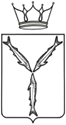 SARATOVSKAYA OBLAST’MINISTRY OF CULTUREContact number:	  Фамилия	  Surname	  Имя	  Name	 Отчество	  Middle name                                                 ЭКСКУРСОВОД (ГИД)/ГИД-ПЕРЕВОДЧИК                                       TOUR GUIDE (GUIDE)/GUIDE-TRANSLATOR     Регистрационный номер в федеральном реестре      Registration number in the federal register     Дата выдачи                                   Срок действия     Date of issue	         Validity period		  Фамилия	  Surname	  Имя	  Name	 Отчество	  Middle name                                                 ЭКСКУРСОВОД (ГИД)/ГИД-ПЕРЕВОДЧИК                                       TOUR GUIDE (GUIDE)/GUIDE-TRANSLATOR     Регистрационный номер в федеральном реестре      Registration number in the federal register     Дата выдачи                                   Срок действия     Date of issue	         Validity period		  Фамилия	  Surname	  Имя	  Name	 Отчество	  Middle name                                                 ЭКСКУРСОВОД (ГИД)/ГИД-ПЕРЕВОДЧИК                                       TOUR GUIDE (GUIDE)/GUIDE-TRANSLATOR     Регистрационный номер в федеральном реестре      Registration number in the federal register     Дата выдачи                                   Срок действия     Date of issue	         Validity period	Серия, регистрационный номер аттестатаSeries, certificate registration number______________________________________Срок действия аттестатаCertificate validity period_____________________________________Выдан: Министерством культуры Саратовской областиIssued: Ministry of Culture of Saratov Oblast’Приложение № 3к приказу министерства культуры Саратовской области№___ от «__»___________2022 г.